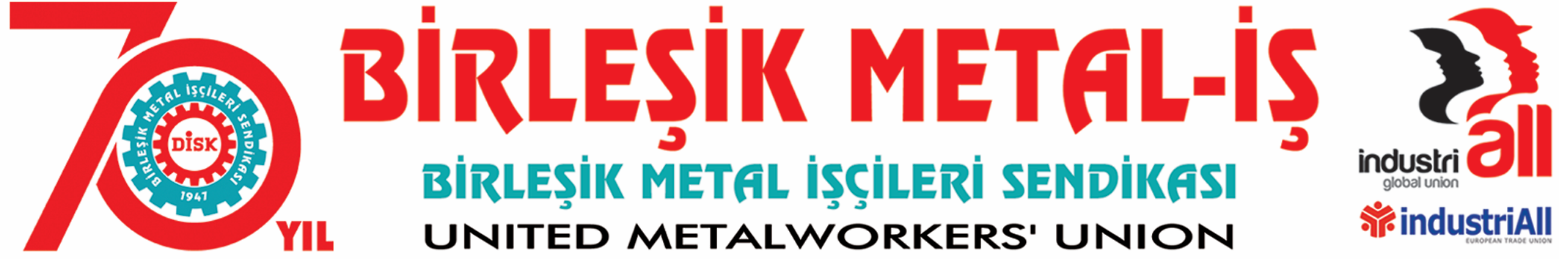 BASIN BÜLTENİ
05.12.2017Tuzla HT SOLAR’da: Anayasal Suç İşleniyor! İşçiler Hakları İçin Mücadele Ediyor!İstanbul Tuzla Organize Sanayi Bölgesi’nde faaliyet gösteren HT Solar Enerji işyerinde işçiler, anayasal haklarını kullanarak Sendikamız Birleşik Metal-İş’e üye oldular.  Sendikamız işyerinde yeterli çoğunluğu sağlayarak Çalışma ve Sosyal Güvenlik Bakanlığı’ndan yetki başvurusunda bulundu.İşyerinde sendikasız ve kölelik koşullarında işçi çalıştırmaya alışan ve sendikal örgütlülüğe tahammül gösteremeyen işveren tarafından işçiler üzerinde baskı uygulanmaya başlandı.Dün (4 Aralık 2017) sendikal örgütlülüğe tahammül gösteremeyen işverenlik, işçiler üzerinde baskı uygulamaya yönelik 6 işçiyi işten attı… Bu gelişmeler üzerine işçiler, işten atılmalara yönelik üretimden gelen güçleri ile tepkilerini gösterdiler…İşyerinde şu anda işverenlik tarafından tüm vardiyalar iptal edildiği için,  işyerinde kalan gece vardiyasındaki işçiler, işten atılan arkadaşlarının işbaşı yaptırılması ve sendikal örgütlülüklerinin tanınması için bekleyişlerini sürdürüyorlar. Dışarıda da bölgedeki fabrikalardan gelen temsilci ve üyelerimiz, HT Solar Enerji işçileri ile dayanışma halinde fabrika önünde bekleniyor...HT Solar Enerji’de yaşananlar sendikal hak ve örgütlenme özgürlüğüne gösterilen tahammülsüzlüğün açık göstergesidir. İşçilerin sendikaya üye olma hakkı, uluslararası sözleşmeler, anayasamız ve yasalarımızla güvence altına alınmıştır. Ve ayrıca sendikal hakların kullanılmasının engellenmesi de Türk Ceza Kanunu’nda suç olarak tanımlanmış ve cezai yaptırıma bağlanmıştır.Sendikamız, ülkenin birçok bölgesinde işverenlerin benzeri yasa ve sendika tanımaz tavırları karşısında mücadele etmiş ve işçilerin kararlı tavırları ile DİSK/Birleşik Metal-İş bayrağını işyerlerinde dalgalandırmayı başarmıştır.HT Solar Enerji işyerinde de sendikalaşma mücadelesi, haklarını savunan işçilerin kazanımıyla sona erecektir.İşyerinde çalışma barışı isteniyorsa; işçilerin sendikalaşma hakkına saygı duyulmalı ve atılan işçiler geri alınmalıdır. Biz DİSK/Birleşik Metal-İş Sendikası olarak her zaman olduğu gibi yasalar çerçevesinde işçilerin haklarını alması için tüm gücümüzle mücadelemizi artırarak sürdüreceğimizin bilinmesini istiyoruz. Ve sorunun bir işçinin dahi burnu kanamadan çözümü için mülki amirleri ve kamuoyunu duyarlı olmaya çağırıyoruz!BİRLEŞİK METAL-İŞ SENDİKASIGenel Yönetim Kurulu